«Учим  правила  безопасности  на  примере сказок К.Чуковского»(из опыта работы)Автор: Алфёрова Галина Викторовна, воспитатель МБДОУ №4Назначение: данный материал предназначен для воспитателей ДОУ.Материал поможет развить социально-коммуникативные качества и навыки безопасного  поведения  ребенка в быту.Программное   содержание:Воспитывать  у  детей организованность, дисциплинированность  в  своём  поведении;  доброжелательность, отзывчивость, желание помочь героям сказок;Развивать внимательность, осторожность и предусмотрительность, ребёнок должен понимать к  каким последствиям могут привести те или иные поступки;Учить ребенка  ориентироваться в окружающей обстановке и уметь оценивать отдельные элементы обстановки с точки зрения «опасно-неопасно»;Продолжать совершенствовать диалогическую речь, развивать умение   поддерживать непринуждённую  беседу, отвечать на вопросы связно, последовательно и выразительно;Развивать  мелкую  моторику рук.Ход занятий Организационный момент.В: Ребята, вы любите сказки?Д: (Да, очень!)В: Любят взрослые и дети сказки обо всем на свете!Сегодня я хочу пригласить вас в гости к сказкам вашего любимого детского писателя…(воспитатель показывает портрет К.И.Чуковского).Д: (К.И.Чуковский)В: Корней Иванович написал для детей очень много интересных, веселых, а главное поучительных сказок, которые учат всех нас быть добрыми, внимательными и отзывчивыми друзьями.Сегодня мы еще раз встретимся с вашими любимыми сказочными героями. Может быть, кому-нибудь понадобится наша помощь. Итак, в путь.(звучит песня о сказках «В гостях у сказки»)(дети проходят змейкой по залу)В: Вот и оказались мы с вами в мире сказок.Интересно, какая сказка нас встретит первая?Послушайте внимательно!Рыбы по полю гуляют,Жабы по небу летают,Мыши кошку изловили,В мышеловку посадили.- Вы узнали, что это за сказка? Как она называется?Д: (Эта сказка называется «Путаница»).В: - Ребята, а как вы думаете, почему К.И.Чуковский так странно назвал эту сказку?Д: (Звери в сказке все перепутали, стали заниматься, кто, чем хочет, не своим делом…)В: - Наверно, это было очень весело и интересно, да, ребята?Д: (Сначала было весело, но потом случилась беда…)В: От того, что все звери стали заниматься не своим делом, вспомните, какая страшная беда произошла в этой сказке?Д: (ответы детей)Вдруг лисички взяли спички,К морю синему пошли,Море синее зажгли,Море пламенем горит,Выбежал из моря кит:«Эй, пожарные, бегите!Помогите, помогите!»В: Вот видите, к чему приводит непослушание, баловство, когда занимаешься не тем, чем нужно.- Так чем же закончилась сказка?- Как звери спасли синее море дети?Д: (бабочка прилетела, крылышками помахала, стало море потухать и потухло).В: Хорошо, что все так благополучно закончилось!- Ведь это же сказка. А как на самом деле надо проступить, если, вдруг, случилась такая страшная беда-пожар?Д: (ответы детей)В: Все правильно вы сказали. Какой номер телефона поможет нам срочно вызвать пожарную команду?Д: (01)В: Запомните его, ребята, очень хорошо, а еще запомните самое главное: этот номер набирать по телефону только в случае беды. Шутить с этим номером ни в коем случае нельзя!- Скажите ребята, а что бы не произошло такой страшной беды, какие надо знать основные правила? (с опорой на наглядность – таблицы)Д: (с огнем нельзя играть, спички в руки нельзя брать, баловство с огнем может привести к беде)В: Все правильно вы сказали. Всегда ли огонь  бывает опасен?Д:  (он помогает людям готовить еду, обогревать дома, в которых до сих пор есть печи или освещать жилище …).В:  С огнем надо быть очень осторожным и внимательным.                                Для забавы и игрыСпички в руки не бериНе шути дружок с огнем,Что бы не жалеть потом.   Ой, ребята, посмотрите, а вот и та самая маленькая спичка, от которой может произойти страшная беда.Р. (в костюме):    Ростом, я спичка невеличка,Не смотрите, что малаЯ маленькая спичкаМогу сделать много злаКрепко помните, друзья,Что со мной шалить нельзя!В: Вот видите, ребята, сама спичка нас предупреждает об этом.- Ребята, а вспомните, пожалуйста, какие вы знаете пословицы и поговорки, которые нас предупреждают не играй с огнем. (игра в кругу с мячом).Д:  1)Не шути с огнем-обожжешься;2)Спичка-невеличка, а огонь от нее велик;3)Спичка не игрушка, огонь не забава;4)Малая искра сжигает города;5)Дорого при пожаре и ведро воды;6)Солома с огнем не дружит.В: Вот видите ребята, обычная детская сказка учит нас порядку, а самое главное запомните, что с огнём играть опасно!-Отправляемся дальше. Интересно, что ждёт нас впереди?-Ой-ой-ой, посмотрите-ка, что здесь происходит?  Почему здёсь такой беспорядок, так много грязной посуды?-Ой, кто это? (входит Федора).Ф: Здравствуйте ребята!В: Здравствуйте, а вы кто?Ф: Ребята, вы не видели мою посуду?В: Так, вот же она.В:               И ответила посуда:Д:             Было нам у бабы худо                 Не любила нас она                 Била, била нас она                 Запылила, закоптила,                 Загубила нас она.В: Ребята, вы догадались из какой это сказки?-Что случилось с посудой?Д:  (ответы детей)В: Почему получилось так, что вся посуда обиделась?Д: (она ленилась, посуду не мыла…)  В: Все правильно вы сказали. Вся беда в том, что Федора ленилась и поэтому так и получилось, что посуда обиделась и сбежала от нее.Вот если бы у неё были помощники, я думаю, она бы так не ленилась. Ей не хватало времени на уборку, да она и не хотела уборкой заниматься. Но вот когда она осталась совсем одна, и ей не чего было естьСела бы баба за стол,Да стол за ворота ушел,Сварила бы баба щи,Да кастрюлю, поди, поищи ….Чашки ушли и стаканы,Остались одни тараканы.О горе Федоре, горе!- Ребята, мне ее жалко, она совсем осталась одна, давайте ей поможем.Музыкальная физминутка «Мы помощники»В: Молодцы, ребята, я надеюсь, вы, и дома также хорошо помогаете своим близким. А я знаю еще, как помочь Федоре. Есть очень много домашних помощников, отгадайте загадки, и вы сразу их узнаете.1.Плывёт электроход  То назад, то вперёд. (утюг)2. Он сосёт и пыль и сор   Чистит кресла и ковёр   В доме мусор соберёт   И ни разу не чихнёт. (пылесос).3.Соберу рубашки, майки И скажу ей, постирай-ка! В барабане покружи Бёльё чистым  возврати. (стир. машина)4.Для приготовления крема  Яйца он взбивает в пену. (миксер)В: Ребята, как их все вместе можно назвать?Д: (Это электрические приборы).В: Назовите, пожалуйста, какие вы ещё знаете электрические приборы, которые есть, может быть у вас дома, и помогают вашим родителям. Вот у меня, например, есть посудомоёчная машина, которая помогает мне очень быстро и чисто вымыть посуду.Д: (У нас дома есть….)Ф: Да, вот если бы у меня были такие электрические помощники, я тогда бы навела порядок в доме.В: Ребята, я думаю нам надо помочь Федоре подарить ей кое что. У меня приготовлены вот такие карточки, обведите их по контору, и вы догадаетесь, что мы ей подарим.Д/и «Нарисуй электроприборы».В: Молодцы, а сейчас подарите их Федоре, и расскажите для чего этот прибор предназначен.Д: (ответы детей)В: С помощью электрических приборов освещают и обогревают дома, гладят одежду, стирают, готовят пищу. Но они наши добрые помощники и друзья в умелых руках, при этом надо помнить об основных правилах их использования. Пользоваться этими приборами можно только взрослым, или в присутствии родителей.(с использованием карт-схем)Ф: Спасибо, вам, ребята, я все поняла и запомнила. Теперь у меня дома будет порядок и чистота, лениться я не буду. Я жду вас к себе в гости. До свидания.В: До свидания, Федора, мы тоже пойдем в гости к следующей сказки.(звучит музыка из сказки «Бармалей).Маленькие дети!Ни за что на светеНе ходите в Африку,В Африку гулять!В Африке акулы,В Африке гориллы,В Африке большиеЗлые крокодилы.- Ребята, из какой это сказки?Д: (из сказки «Бармалей»).В: Вы помните эту сказку, о каких маленьких детях там говорится?Д: (Это Таня и Ваня. Они не послушали маму и папу ушли одни в Африку гулять и попали к Бармалею).В: Вот видите, что может произойти, если не слушаться взрослых. Я надеюсь, вы так не делаете?Д: (Нет)В: Ребята случаи могут быть разные. Вдруг отстали от родителей и потерялись, что же тогда делать?Д: (Обратимся к милиционеру, продавцу…)В: Но для того чтобы попасть домой надо знать свой адрес, вы все его знаете?Д: (Называют свой адрес)В: Если, вдруг, случиться такая беда не надо плакать, вы у меня уже большие, и мы теперь знаем, как поступить. А еще лучше, если вы будете рядом с родителями: играть, заниматься, гулять, и вместе читать интересные и поучительные сказки. Ребята, но нам надо выручать Таню и Ваню. Вспомните скорее, чем же закончилась эта сказка?Д: (Бармалея проглотил крокодил…)В:                                  Но в животе у крокодилаТемно и тесно и уныло,Но в животе у крокодила,Рыдает, плачет Бармалей:Голос Бармалея:      «О, я буду добрей,Полюблю я детей!Не губите меня!Пощадите меня!             О, я буду, я буду, я буду добрей!»В: Ребята, может быть он и правда хочет исправиться. Пожалеем Бармалея, если он и в правду сделался добрее, пригласим его в детский сад.Д: (Пожалеем…)Б: Простите меня, пожалуйста.Пляшет, пляшет Бармалей, Бармалей!«Буду, буду я добрей, да, добрей!Напеку я для детей, для детейПирогов и кренделей, кренделей!По базарам, по базарам буду, буду я гулять!Буду даром, буду даром пироги я раздавать,Кренделями, калачами ребятишек угощать»В: Вот и хорошо, что все так благополучно закончилось. Но не стоит забывать, ведь это были сказки. Как гласит русская поговорка:-сказка ложь, да в ней намек, добрым молодцам урок.В: Чему же учат сказки Корнея Ивановича Чуковского?Д: (В сказке добро всегда побеждает зло).Я надеюсь, что мы сегодня с вами с помощью добрых сказок К.И.Чуковского еще раз вспомнили правила безопасного обращения с огнем и электрическими приборами. А самое главное быть послушными, слушаться родителей и воспитателей. Сегодня во время путешествия, вы все правильно говорили, но главное не только знать, но и выполнять.«Пальчиковый театр в логопедической группе».Из опыта работы.Автор: Арутюнова Валентина Арамовна, воспитатель МБДОУ №4Назначение: данный материал предназначен для воспитателей ДОУ групп компенсирующей направленности.Материал поможет развить речевые и социально-коммуникативные качества ребенка.Согласно новым требованиям федерального государственного образовательного  стандарта в Российской Федерации овладение детьми дошкольного возраста средствами общения и способами взаимодействия со взрослыми и сверстниками определяется как важнейшее интегративное качество. Человек без коммуникации не может жить среди людей, развиваться и творить. Чтобы стать образованным, легко адаптирующимся в социуме, коммуникабельным, дошкольнику необходимо овладеть коммуникативными навыками.В коррекционной работе занятия по формированию общей и мелкой моторики занимают особое место. У детей с патологией речи эти упражнения обязательно сопровождаются стихами или словесными задачами. Для развития мелкой моторики есть очень успешные методики, как одна из них, хороша для детей пальчиковая гимнастика. Все упражнения по пальчиковой гимнастике могут сопровождаться произношением, заучиванием стихотворений. Таким образом, развиваем мелкую моторику и обогащаем ребенка знаниями. Необходимость развития мелкой моторики пальцев рук давно признана специалистами как средство стимуляции речи. На логопедических занятиях рекомендуется использовать самые разнообразные приёмы, развивающие тонкую моторику.В своей работе я активно использую пальчиковый театр. На мой взгляд, пальчиковый театр решает следующие задачи: стимулирует развитие речи, внимания, памяти, формирует пространственные представления, повышает работоспособность, тонус коры головного мозга. Пальчиковый театр обладает психокоррекционным и психотерапевтическим эффектом.На своих занятиях и в совместной  деятельности  я использую пальчиковый театр с детьми, имеющими нарушения звукопроизношения на этапе автоматизации звуков в предложениях, стихотворных текстах. Для театральных постановок я отбираю доступные по содержанию, небольшие по объёму пьесы. Длительность «театрального действа» составляет в наших пьесах 3-7 минут. В качестве текстов для пьес я  использую  народные сказки, сюжеты для кукольных театров, стихи.Большинство наших пьес имеют стихотворную форму как наиболее благоприятную для автоматизации поставленных звуков, развития памяти, темпо – ритмической организации высказывания, языкового чувства.Для достижения наибольшего эффекта в упражнениях по развитию мелкой моторики пальцев рук должны сочетаться движения сжатия, растяжения, расслабления кисти, использоваться изолированные движения каждого из пяти пальцев, а не только «социальная зона руки». Этот принцип я использую в работе над постановкой наших мини – пьес для пальчикового театра.В нашем театре существуют следующие разновидности:1. Театр пальчиков.2. Перчаточный театр.3. Театр «топотушек».4. Теневой театр.5. Напольный театр.6. Кистевой театр.7. Театр марионеток.Прежде чем приступить непосредственно к постановке пьесы, я  читаю  её вместе с детьми, затем мы обсуждаем сюжетные линии, поступки героев пьесы, определяем актёров, изготовляем декорации. Важное место в подготовительной работе отводится тренировке основного механизма нашего театра – пальцев. Непосредственно перед спектаклем такая тренировка (2-3 минуты) становится разогревом пальцев.В качестве тренировок могут быть некоторые упражнения с куклой: надевание куклы на руку, на палец, повороты куклы вправо, влево, покачивания куклой из стороны в сторону, поклоны. Важно удерживать куклу таким образом, чтобы она смотрела на зрителя или на другую куклу.В ходе таких постановок познавательная активность воспитанников и речь естественным образом стимулируются благодаря эмоционально ярким сказочным образам. При «вхождении в роль» в полной мере реализуются возможности их подражательной деятельности. В ходе игр с пальчиками воспитываются гуманные чувства, они учатся различать добро и зло, справедливость и несправедливость, искренность и лицемерие, другие проявления человеческого поведения в доступных для их понимания ситуациях. Опыт показывает, что разработанные инсценировки на основе сюжетов детских сказок, потешек и стихов с использованием пальчикового театра особенно эффективны при закреплении навыков детей, полученных ими на занятиях логопеда и воспитателя.Таким образом,  пальчиковая гимнастика с речевым сопровождением положительно влияет на развитие речевых  зон головного мозга, способствует подготовке руки к письму, развитию внимания и памяти, которые необходимы для успешного преодоления дефектов речи и дальнейшего обучения в школе.

 Рекомендации по использованию видов пальчикового театра. Существуют различные виды пальчикового театра, отличающиеся технологиями изготовления. Большинство из них можно сделать своими руками и даже привлечь детей к совместной деятельности. 1. Пальчиковый театр из бумаги. Пожалуй, самый простой вид пальчикового тетра, который можно сделать вместе с ребенком. Недостатком такого вида кукол является их недолговечность. За счет своей облегченности данный вид пальчикового театра рекомендуется использовать на начальном этапе работы с детьми всех возрастных групп. 2. Пальчиковый театр из ткани. Такой театр можно приобрести в магазинах. Также его можно сделать своими руками, но предварительно заготовив выкройку. За счет материала является весьма функциональным. Может быть использован во всех возрастных группах. 3. Пальчиковый театр из бросового и природного материала. Еще один вид простого в изготовлении пальчикового театра. Материалом могут послужить различные стаканчики, кусочки ткани, нитки, пуговицы, пластмассовые ложки и вилки и т.д. Изготовить такой театр можно вместе с детьми, предварительно заготовив материал. Необходимое условие: безопасность используемого материала. Такой пальчиковый театр можно использовать во всех возрастных группах при соблюдении учета физиологии детей. 4. Деревянный пальчиковый театр. Приобрел широкое распространение в различных интернет — магазинах. Производители упаковывают такой театр в разнообразные «коробочки», соответствующие тематике того или иного произведения. Фигурки могут быть использованы и в качестве настольного театра. Часто используется на младшей группе за счет маленького углубления для пальца. Основной недостаток заключается в сложности подбора размера кукол для каждого ребенка. 5. Вязанный пальчиковый театр. Один из самых долговечных и удобных в использовании видов пальчикового театра. Основное условие: владение навыками вязания, а также наличие определенных схем для вязания того или иного персонажа. Куклы такого пальчикового театра получаются очень «живыми», мягкими и приятными в употреблении. Может использоваться во всех возрастных группах. 6. Пальчиковый театр из шерсти, сваленной методом фильцевания, и ткани. Фильцевание или сухое валяние (filznadel – от нем. filz – войлок и nadel — игла) – это процесс изготовления изделий при помощи специальных игл, которые перемешивают и спутывают волокна шерсти. Сухое валяние подходит для создания объемных изделий: игрушек, декоративных фигурок, авторских кукол, нанесения рисунков на фетр и войлок. Куклы, сделанные из шерсти обладают рядом преимуществ: Головки кукол легкие, за счет того, что легким является сам материал – шерсть. Это позволяет ребенку свободно взаимодействовать с куклой. Шерсть обладает гипоаллергенными свойствами, так как не содержит микроорганизмов, способных негативно повлиять даже на чувствительную кожу. Работа с овечьей шерстью и изделия из нее повышают циркуляцию крови, что способствует быстрой регенерации кожи. В настоящее время фильцевание достаточно распространено и доступно. В связи с этим существует большое количество материала для данного вида работы: пух, шерсть разной плотности, сливер (шерсть первичной очистки). В магазинах, торгующих товарами для хобби и рукоделия шерсть поступает в виде гребенной ленты – обработанной и раскрашенной во все цвета радуги. Это дает возможность для свободного творчества в создании игрушек различных персонажей. Игрушки из шерсти получаются очень яркими и, при определенной сноровке, реалистичными. Научится создавать игрушки из шерсти может любой желающий. Техника очень проста и не требует специального обучения. Основным правилом является лишь соблюдение техники безопасности, так как иголки для валяния очень острые. В связи с этим не рекомендуется привлекать к фильцеванию детей дошкольного возраста. Данный вид театра рекомендуется к употреблению в старших возрастных группах, с условием учета физиологии детей. 7. Пальчиковый театр «Кукольные головки». Как правило, фабричный. Может быть изготовлен из резины или пластмассы. Требует от ребенка владения определенной техникой, так как является самым сложным в употреблении.Прогулки  в младшей группе «Золотая осень» . Познавательное развитиеАвтор: Хараханян Кристине Мхитаровна, воспитатель МБДОУ №4Назначение: данный материал предназначен для воспитателей ДОУ, педагогам дополнительного образования. Материал поможет познать окружающий мир, пробудить интерес и бережное отношение к природе.
Цель: Знакомство с изменениями в природе осенью.
Задачи: Формировать представления детей о характерных явлениях в природе осенью: желтеют и облетают листья с деревьев.
Расширять представления детей о внешнем виде деревьев, строении (ствол, ветки, листья). Упражнять в различии листьев по цвету, величине, форме.
Активизировать слова: дерево, ветки, листья, красивые, зелёные, жёлтые, оранжевые, толстый, тонкий.
Вызвать эстетические переживания от восприятия красоты осеннего дерева.
Участники: дети, воспитатели.
Формы работы: наблюдение, рассматривание, трудовая деятельность.
Организация наблюдения: выбрать на участке отдельно стоящее дерево, к которому можно подойти. Показать какое оно красивое. Полюбоваться красотой. Подвести поближе, к дереву, удобно расположить полукругом.Ход:
1. Познавательная беседа с детьми:
Воспитатель: Ребята, посмотрите и скажите, красиво вокруг? Что вам нравиться?
Дети: Дерево.
2. Загадка:
Сучки рогатые,
Плоды крылатые,
А лист - ладошкой,
С длинной ножкой.
(клён)
Воспитатель: Это клен. Подойдите ближе и покажите, где у дерева ствол.
Погладьте дерево по стволу. Что вы чувстуете?
Дети: Теплый, шершавый.
Воспитатель: Попробуйте обхватить дерево руками, а теперь пальцами. Почему нельзя обхватить пальцами ствол? Ствол какой?
Дети: Ствол толстый.
Воспитатель: Если ствол толстый, то ветки какие?
Дети: Тонкие.
Воспитатель: Где растут ветки у дерева?
Дети: Ветки растут у ствола.
Воспитатель: Дотянитесь до самой нижней ветки. Какое дерево?
Воспитатель: Покажите! А что это на ветках!
Дети: Листья.
Воспитатель: Осенью листочки начинают желтеть, сначала сверху, где воздух холоднее, а затем внизу. Налетает ветер, срывает листья, и они падают на землю(наблюдаем, как листья падают на землю).
3. Ребенок читает стихотворение:
"Осень"
"Ходит осень по дорожке
Промочила в лужах ножки
Льют дожди и нет просвета
Затерялось где-то лето.
Ходит осень, бродит осень
Ветер с клёна листья сбросил
Под ногами коврик новый
Жёлто-розовый кленовый. "
В. Авдеенко.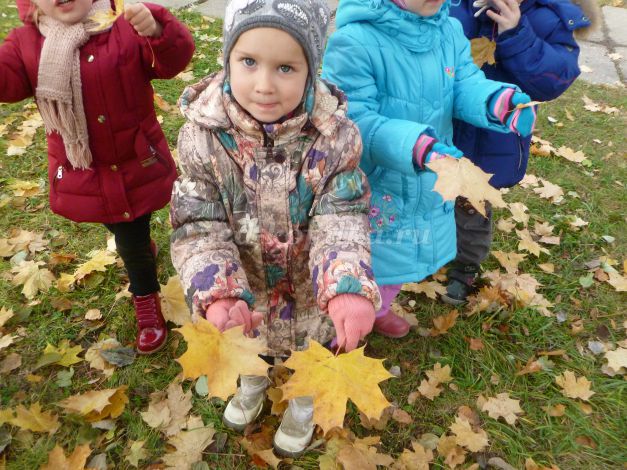 
4. Дидактическая игра «Назови какой?»
Цель: Способствовать накоплению опыта по выделению признаков предметов (цвет, величина, форма).
Воспитатель: Посмотрите на опавшие листочки, возьмите в руки. Рассмотрите листья. Обведите по краю листочка пальчиками. Чем похожи листочки друг на друга? Чем отличаются друг от друга?
Дети: Большие и маленькие. Желтые и коричневые, оранжевые и зеленые.5. Чтение отрывка стихотворения воспитателем:
«Под ногами листопад.
А под листьями шуршат
Шурш, Шуршиха и Шуршонок
Папа, мама и листенок...»
Воспитатель: Ребята, пройдите по осеннему ковру. Что вы слышите?
Дети: Мы слышим шум.
Воспитатель: Это шелестят листья. Что делают листья?
Дети: Листья шелестят.
6. Игровое упражнение «Осенние листочки"
Цель: Развивать воображение, двигательную активность, ориентировку в пространстве; развитие мелкой моторики рук; формировать умение выполнять движения, не мешая друг другу;
Ход игры: Дети действуют по словесному указанию воспитателя.
Воспитатель: Сейчас представьте, что вы все превратились в легкие листочки. Ветер подул и понес листочки. Листочки летят и» кружаться в воздухе( дети бегают по площадке, кружаться).
Ветер утих и листочки тихо опустились на землю (дети приседают).
Воспитатель: Ребята, нужно ли беречь деревья? Для чего нужны деревья?
Дети: Чтобы было красиво.
Воспитатель: Деревья дают нам чистый воздух, а в жару можно укрыться в тени деревьев. Что мы можем сделать для дерева?
Дети: Не ломать веток. Посадить еще дерево. Поливать, когда сухо.
7. Подвижная игра «Добеги до дерева».
Цель: Способствовать развитию ориентирования в пространстве. Упражнять в беге в заданном направлении, по сигналу. Повышать двигательную активность детей. Воспитывать интерес к подвижным играм.
Ход игры: Дети на сигнал воспитателя: «Беги к дереву!» бегут в заданном направлении.
8. Индивидуальная работа: Упражнение «Что изменилось?»
Цель: Способствовать развитию зрительного восприятия, внимания.
Ход игры: Воспитатель выкладывает осенние листья и дает установку запомнить количество листьев(4штуки). Дети закрывают глаза, воспитатель убирает (добавляет) листья. Дети должны назвать: стало больше или меньше.
9. Трудовые поручения: Сбор опавших листьев.
Цель: помочь детям аккуратно собрать листья для поделок.
Воспитатель: Ребята, предлагаю вам собрать листья и засушить их для уголка природы.10. Итог:
В заключении отвести детей от дерева и ещё раз полюбоваться.
Воспитатель: Что вам запомнилось? Что понравилось?Наблюдение на прогулке, тема: «Снег и его свойства» Автор: Стародубцева Галина Васильевна, воспитатель МБДОУ №4
Описание: используя данный материал, в детях воспитывается наблюдательность, любознательность, внимание. Данный материал будет полезен для родителей и воспитателей детских садов при проведении зимних прогулок для детей подготовительной  группы.Программное содержание: знакомить детей со свойствами снега (низкая температура, цвет, непрозрачность, рыхлость, превращение в воду при нагревании); выявить свойства снега как среды обитания и возможные пути приспособления живых организмов; научить детей применять знания с тем, чтобы они могли объяснять и предсказывать явления, познакомить детей с понятиями: метель, вьюга, снегопад. Учить детей анализировать, делать выводы развивать мышление; воспитывать интерес к изучению природы, вызывать радость от открытий, полученных из опытов. Материалы: листы белой и цветной бумаги (можно придать им форму, например зайца), лопаточка или совочек, длинная палочка, изображения животных зимой и летом (медведь, заяц, белка, белая куропатка, песец, полевая мышь, волк, полярная сова и.т.п.) Ход прогулок 1.Какой снег и сколько его на участке. Словарная работа: снег, белый, пушистый, мягкий, легкий, плотный, палка-снегомер В: Дети, какое время года наступило? Как вы догадались? (обсудить признаки наступившей зимы). Отгадайте, что это? Мягкий он, а не подушка, Белый он, а не пушок. Он холодный как лягушка, А согреешь – ручеек. (снег) В: Посмотрите, сколько снега принесла нам зимушка – зима. Все стало вокруг красивым, сказочным, волшебным. Давайте возьмем горсть снега в ладошку, рассмотрим подарок зимы, какой он? Д: Снег холодный (мерзнет рука), белый, сверкающий, серебристый, хрустящий… В: Подбросьте снег в воздух, какой он? Д: Пушистый, легкий. В: Походите по снегу, приятно по нему ходить? Почему? Д: Потому что он мягкий. В: А если мы потопчемся на одном месте, что происходит со снегом? Д: Утаптывается, становится плотным. В: А почему снег скрипит, если по нему ходить? Д: Лучики снежинок ломаются… В: Снег люди сравнивают с одеялом, покрывалом, шапкой. Почему? Д: Потому что укрыл всю землю, деревья, лавочки, дома, беседку… В: А давайте, узнаем глубокий ли снег на нашем участке? Толщину снега можно измерить с помощью палки-снегомера. Почему ее так назвали? Знакомство детей с палкой-снегомером, измерение глубины снежного покрова в разных местах участка. Измерения производятся красным концом палки, воспитатель передвигает резинку, демонстрируя глубину снежного покрова. В последующие дни воспитатель вместе с детьми измеряет другим концом снегомера, показывая, что величину покрова можно выразить в условных единицах. Подвижная игра «Снежинки и ветер»2.Свойства снега.1. Воспитатель обращает внимание детей на искусственные снежинки. Настоящие ли они? Когда и где можно увидеть настоящие снежинки? Каким бывает снег? Сегодня мы еще больше с вами узнаем о снеге.2. Мы вчера с вами набрали снег и разложили его по тарелочкам, а интересно, что с ним произошло? Я предлагаю отправиться в снежную лабораторию, но вход в нее непростой (проходя через дугу, дети отвечают на вопрос «Где живет снежинка?»)Теперь мы с вами ученые-исследователи (А кто такие ученые?), будем выяснять, какой он снег и каковы его свойства. А помощником нашим будет специальный прибор для исследования. Найдите его на своих столах, как этот прибор называется? (лупа). А что такое лупа? (увеличительное стекло).3. Ребята, а что же стало со снегом? (растаял) Почему? (на доску крепится снежинка с изображением 1 свойства, на снежинке нарисована капелька воды: снег тает в тепле). А как мы теперь будем исследовать снег? Где нам его взять? (попросим принести помощницу, используя волшебное слово «пожалуйста») Давайте внимательно рассмотрим растаявший снег. Что вы видите? (вода грязная). Ребята, я видела, что некоторые дети едят снег. Правильно ли они поступают? А какой снег на ощупь? (холодный). Можно ли есть снег? (нет, снег холодный и может быть грязным)4. Проведем эксперимент. У вас под плоскими тарелочками лежат геометрические фигуры, назовите их (круги). Какого они цвета? Положите один круг на пустую тарелочку, наверх мы положим снег, а другой опустите в воду. Где круг видно, а где нет? Почему? (на доску крепится 2 снежинка: снег непрозрачный — нарисован закрытый глаз)5. Сравним: какого цвета вода и снег (снег белый, вода бесцветная) А что еще бывает белым? (крепится 3 снежинка: снег белый — в центре снежинки вата).6. Ребята, а как узнать, снег пахнет? (надо понюхать). Понюхаем сначало яблоко, какое яблоко? (ароматное, душистое). А теперь снег (у снега нет запаха) (крепится 4 снежинка: снег не имеет запаха — на снежинке нарисован нос)7. Физкультминутка под музыку:Снег пушистый все летает, (поднимают руки вверх и медленно опускают)А метель все завывает.Сколько снегу намело, (показывают сугробы)Все тропинки занесло!Мы дорожки разгребем (имитируют действия)И в снежки играть пойдем. (шагают)Снег сегодня белый, белый, (поднимают руки вверх и опускают)От него кругом светло.Рукавички мы наденем, (надевают рукавички)и перчатки мы наденем, (одевают каждый пальчик)Каждый пальчик мы оденем,Будет вы шубах нам тепло.8. Молодцы! Вы мне столько опытов показали, а сейчас я хочу вам показать, садитесь удобнее. Смотрите: у меня три баночки. В одну наливаем воду (приглашается ребенок проверить температуру воды), (холодная). Во вторую нальем теплую, но как нам получить теплую воду, какую воду нужно налить сначала: горячую или холодную, почему? (холодную, затем горячую). В третью баночку я налью горячую. В три баночки я буду опускать снег одновременно. Где снег растаял быстрее, а где медленнее? (чем теплее вода, тем быстрее растаял снег, быстрота таяния снега зависит от температуры воды).9. Ребята, а теперь давайте вспомним, какими свойствами обладает снег? (по окончанию каждого опыта на доску крепились снежинки со свойствами снега). Обращается внимание детей на то, что снег — это замерзшая вода.Подведение итогов занятия: Как много мы сегодня узнали о снеге, пора возвращаться назад. Вам понравилось наше занятие? Что запомнилось больше всего?Конспект зимней прогулки в подготовительной группе детского сада на тему "Выпал снег"Автор: Адиханян Екатерина Александровна, воспитатель МБДОУ №4
Описание: используя данный материал, в детях воспитывается наблюдательность, любознательность, внимание. Данный материал будет полезен для родителей и воспитателей детских садов при проведении зимних прогулок для детей подготовительной  группы.
Цели: Продолжать знакомить с явлениями природы; формировать познавательный интерес, умение наблюдать за окружающим миром. Закрепить признаки и приметы  зимы.
Виды деятельности: игровая, познавательно – исследовательская, коммуникативная, элементарный бытовой труд.
Материалы: лопатки, ведерки, игрушки для детей.Ход прогулкиНаблюдение за снегопадом.
Воспитатель. Ребята, посмотрите и скажите мне, как идет снег?
Дети. Снег падает на землю тихо-тихо, снег падает в разных направлениях.
Воспитатель. Снег падает – это явление называется снегопадом (хлопьями падает снег, медленно опускаются снежинки на деревья, на крыши домов, на землю). Посмотрите, какие большие сугробы намело у нас на участке.
Давайте с вами проведем опыт. Почему снег легкий?
Дети. Снег мягкий, белый, пушистый.Проведение опыта: «Почему снег легкий?»Цель: Совершенствовать знание детей о снеге.
Воспитатель. Ребята давайте с вами сгребем снег ведерками в кучу. А теперь скажите, какие ведерки со снегом, легкие или тяжелые?
Дети. Ведерки со снегом легкие.
Воспитатель. А помните, дети вы летом носили ведерки с песком. Какое ведерко с песком легкое было или тяжелое?
Дети. Ведерки с песком тяжелые.
Значит, что можно сказать о снеге?
Дети. Снег легче песка.
Воспитатель. А что еще может быть тяжелее снега?
Дети. Земля, вода
Воспитатель. Правильно, молодцы.
Воспитатель. Дети назовите, какие приметы о снеге вы знаете?
Дети.
Снегу много надует - хлеба много прибудет
Когда снег привалит плотно к заборам - плохое лето
Снег прилипает к деревьям - тепло будет
Солнце заходит в облака - к снегопаду
Быстро рассвело - пойдет снег
Облака идут против ветра - к снегу.
Воспитатель. А какие пословицы и поговорки о снеге вы знаете?
Дети.
Больше снега на полях - больше хлеба в закромах.
Снежинка надует — хлеба прибудет: вода разольется — сена наберется.
Как ни мойся, белее снега не будешь.
Речи как снежинка, а дела как сажа.
Не то снег, что метет, а то, что сверху идет.
Первая снежинка выпадает за сорок дней до зимы.
Где снег, там и след: не было снегу, не было и следу.
Воспитатель. Молодцы, ребята. А теперь расскажите стихи про снег.Дети рассказывают стихи.Здесь зима в снежки играла,
Много снега накидала,
Нет совсем теперь пути,
Не проехать, не пройти!
В снежной пуховой постели
Тонут сосны, тонут ели...
Всем в снегу теплее стало,
Снег для всех как одеяло!

Первый снег ковром накинул,
Затянул ледком пруды.
И последнюю рябину
Про запас клюют дрозды.
Лёд прозрачен, хрупок, тонок –
Не ходи на лёд, ребёнок!

Белый, нежный снег пушистый
Кружит, падает, летит!
Белизной, сверкая чистой,
На земле, искрясь, лежит!
Землю нежно укрывает,
В вихре в воздухе порхает!
Все собою наряжает,
Красотою поражает!

Снег колдует, снег идет,
снег поземкою метет...
В воздухе кружит, не тает,
Серебрится и сверкает...
Волшебство создать он хочет,
Нам он сказку напророчит...

Снег кружится, снег кружится
И ложится на поля
Все дороги заметает
Эта снежная зима
Очень нравится ребятам
Поиграть в снежки порой
Покататься на салазках
Прямо с горки ледяной,
Взять с собой коньки иль лыжи
И помчаться на каток, иль в лесок!

Воспитатель. Ребята, отгадайте загадку.Загадка.Целый день, летел, белея,
На бульвары и аллеи,
Лёг в сугробы на ночлег...
Угадали! Это....
Дети. СнегИндивидуальная работа.Упражнять детей в метании и снежков на дальность левой и правой рукой.
Трудовая деятельность. «Убрать снег с дорожек»
Цель: привлекать детей к выполнению простейших выполнений.Игровая деятельность.Проводится подвижная игра: «Охотник и зайцы»
Цель: учить метать мяч в подвижную цель.
Ход игры: На одной стороне – «охотник», на другой в нарисованных кругах по 2-3 «зайца». «Охотник» обходит площадку, как бы разыскивая следы «зайцев», затем возвращается к себе. Воспитатель говорит: «Выбежали на полянку зайцы». «Зайцы» прыгают на двух ногах, продвигаясь вперед. По слову «охотник», «зайцы» останавливаются, поворачиваются к нему спиной, а он, не сходя с места, бросает в них мячом. Тот «заяц», в которого попал «охотник», считается подстреленным, и «охотник» уводит его к себе.
Воспитатель. Дети вам понравилась прогулка? Что мы сегодня узнали о снеге? Что вам больше всего понравилось?
Дети рассказывают о том, что делали, что узнали нового, что хотели бы узнать ещё.